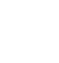          НОВООДЕСЬКА МІСЬКА РАДАМИКОЛАЇВСЬКОГО РАЙОНУ МИКОЛАЇВСЬКОЇ ОБЛАСТІ                        ВИКОНАВЧИЙ КОМІТЕТ               Р І Ш Е Н Н Я18 березня 2021 року                      м. Нова Одеса                                          №25Про затвердження складукомісії виконавчого комітетуНовоодеської міської ради з розглядуземельних спорів на територіїНовоодеської територіальної громадиКеруючись пунктом 3 статті 158 Земельного кодексу України, пунктом 5 статті 33 Закону України "Про місцеве самоврядування в Україні" та враховуючи кадрові зміни в апараті виконавчого комітету Новоодеської міської ради, виконавчий комітет міської радиВИРІШИВ:1. Затвердити склад комісії виконавчого комітету Новоодеської міської ради з розгляду земельних спорів на території  Новоодеської територіальної громади (додається).2. Визнати таким, що втратило чинність, рішення виконавчого комітету Новоодеської міської ради від 02.02.2017 року №13.3. Контроль за виконанням даного рішення покласти на заступника міського голови Світлану Злу.Міський голова					Олександр ПОЛЯКОВ                                                                                        ЗАТВЕРДЖЕНО 				                                         рішення виконавчого комітету                                                                                        Новоодеської міської ради                                                                                         18.03.2021 № 25    Складкомісії виконавчого комітету Новоодеської міської ради з розгляду земельних спорівГолова комісії: Світлана Зла - заступник міського голови;Заступник голови комісії: Павло Гета - начальник відділу з земельних відносин та екології апарату виконавчого комітету Новоодеської міської ради;Секретар комісії:Анна Глухман - провідний спеціаліст відділу з земельних відносин та екології апарату виконавчого комітету Новоодеської міської ради;Члени комісії:Юлія Гойман - головний спеціаліст відділу земельних відносин та екології апарату виконавчого комітету Новоодеської міської ради;Олексій Довгань - начальник юридичного відділу апарату виконавчого комітету Новоодеської міської ради;Юрій Чернов - начальник відділу містобудування, архітектури та цивільного захисту апарату виконавчого комітету Новоодеської міської ради ;Депутат міської ради (за узгодженням).